Сумська міська радаВиконавчий комітетРІШЕННЯвід                    №Про розгляд скарги громадянки Бережної В,В. від 04.11.2021 на постанову адміністративної комісії при виконавчому комітеті Сумської міської ради від 09.08.2021 № 695 	Розглянувши скаргу громадянки Бережної Віри Василівни  від 04.11.2021 про поновлення строку оскарження та скасування постанови адміністративної комісії при виконавчому комітеті Сумської міської ради від 09.08.2021 № 695, відповідно до статей 288, 289, 293, 247 Кодексу України про адміністративні правопорушення, керуючись статтею 40 Закону України «Про місцеве самоврядування в Україні», виконавчий комітет Сумської міської радиВИРІШИВ:Редакція 1.1. Поновити строк оскарження постанови по справі про адміністративне правопорушення.2. Скаргу громадянки Бережної Віри Василівни від 04.11.2021 на постанову адміністративної комісії при виконавчому комітеті Сумської міської ради від  09.08.2021 № 695 залишити без задоволення.3. Постанову адміністративної комісії при виконавчому комітеті Сумської міської ради від 09.08.2021 № 695 залишити без змін.4. Про прийняте рішення повідомити громадянку Бережну Віру Василівну.Редакція 2.1. Поновити строк оскарження постанови по справі про адміністративне правопорушення.2. Скаргу громадянки Бережної Віри Василівни від  04.11.2021 на постанову адміністративної комісії при виконавчому комітеті Сумської міської ради від 09.08.2021 № 695 задовольнити.3. Постанову адміністративної комісії при виконавчому комітеті Сумської міської ради від 09.08.2021 № 695 скасувати і закрити справу. 4. Про прийняте рішення повідомити громадянку Бережну Віру Василівну.Редакція 3.1. Відмовити в поновленні строку оскарження постанови по справі про адміністративне правопорушення.	2. Скаргу громадянки Бережної Віри Василівни від 04.11.2021 на постанову адміністративної комісії при виконавчому комітеті Сумської міської ради від  09.08.2021 № 695 залишити без розгляду.3. Про прийняте рішення повідомити громадянку Бережну Віру Василівну.Міський голова							О.М. Лисенко Качанова 700-666          Розіслати: Качановій О.М., Чайченку О.В., Бондаренку М.Є.ЛИСТ ПОГОДЖЕННЯДо проекту рішення виконавчого комітету Сумської міської ради«Про розгляд скарги громадянки Бережної В.В. від 04.11.2021 на постанову адміністративної комісії при виконавчому комітеті Сумської міської ради від 09.08.2021 № 695»Проект рішення підготовлений з урахуванням вимог Закону України «Про доступ до публічної інформації» та Закону України «Про захист персональних даних»                 О.М. Качанова									______________________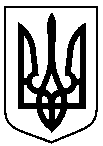 Проект   оприлюднено                 «      » _________2021 р.Завідувач сектору з питань забезпечення роботи адміністративної комісіїПерший заступник міського головиО.М. КачановаМ.Є. БондаренкоНачальник правового управлінняО.В. ЧайченкоНачальник відділу протокольної роботи та контролюЛ.В. МошаКеруючий справами виконавчого комітетуЮ.А. Павлик 